Phylogenetic Tree: a branching diagram that represents the evolutionary history of a group of organisms.        -each branch point or “clade” represents a divergence from a common evolutionary ancestor-branch lengths can be proportional to the amount of evolutionary change or to the amount of time.    -Phylogenies are inferred from homologies body structures, genetic, biochemical, and/or early embryological similarities due to common ancestry.                                                                 Cladograms do the same thing but with less “bells & whistles” and do not show time in proportion to clade length. 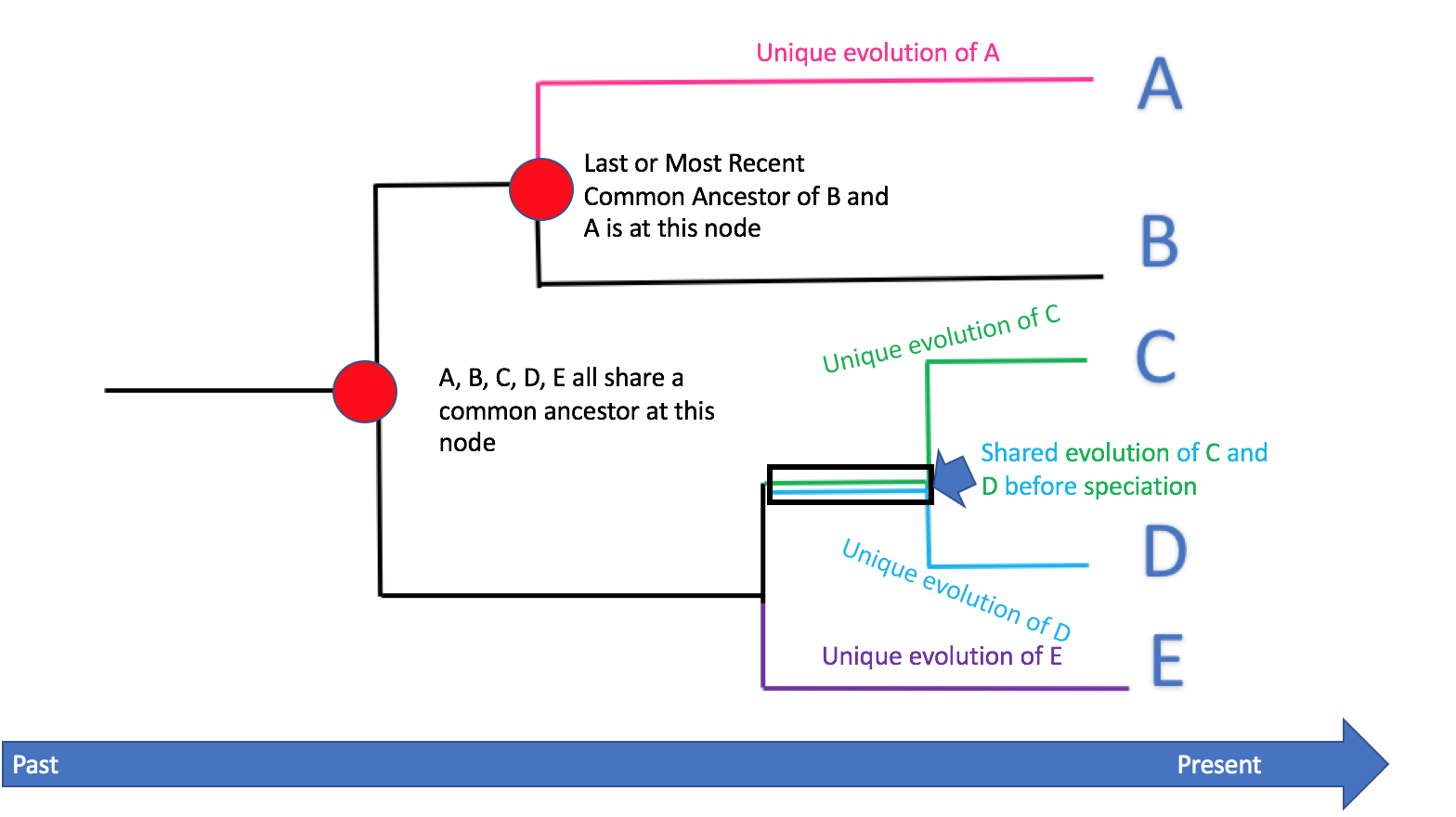 Molecular systematics- the discipline that uses data from DNA and other molecules to determine evolutionary relationships has transformed phylogeny!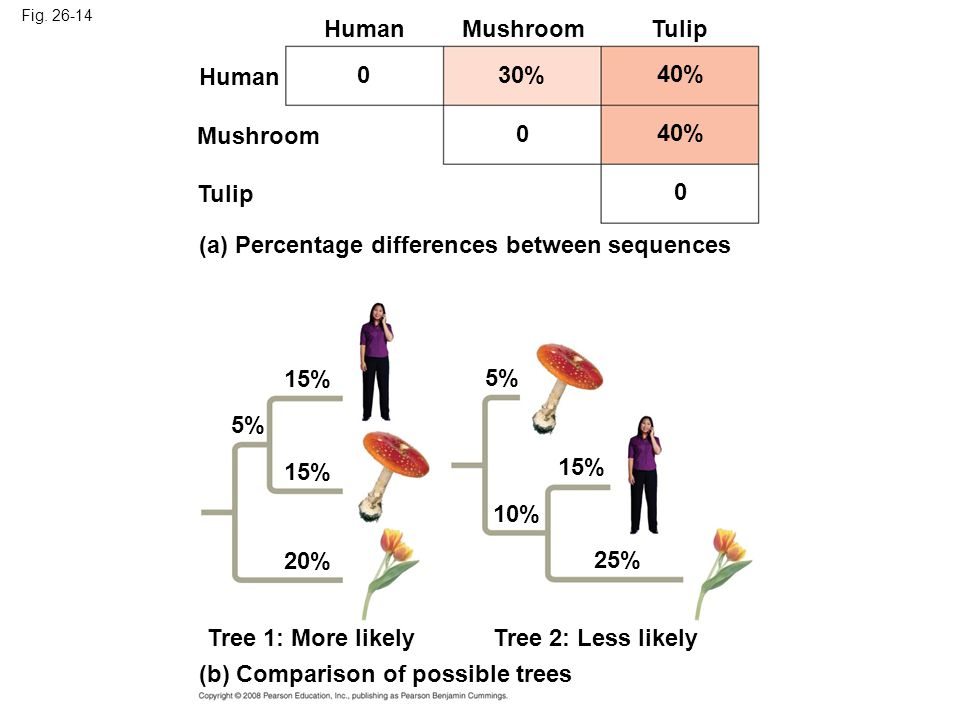 Principle of Maximum ParsimonyIdentify the hypothesis/ tree that requires the fewest evolutionary events (molecular changes) to have occurred this is the most parsimoniousPrinciple of Maximum LikelihoodApply probability rules to DNA changes to find a most likely tree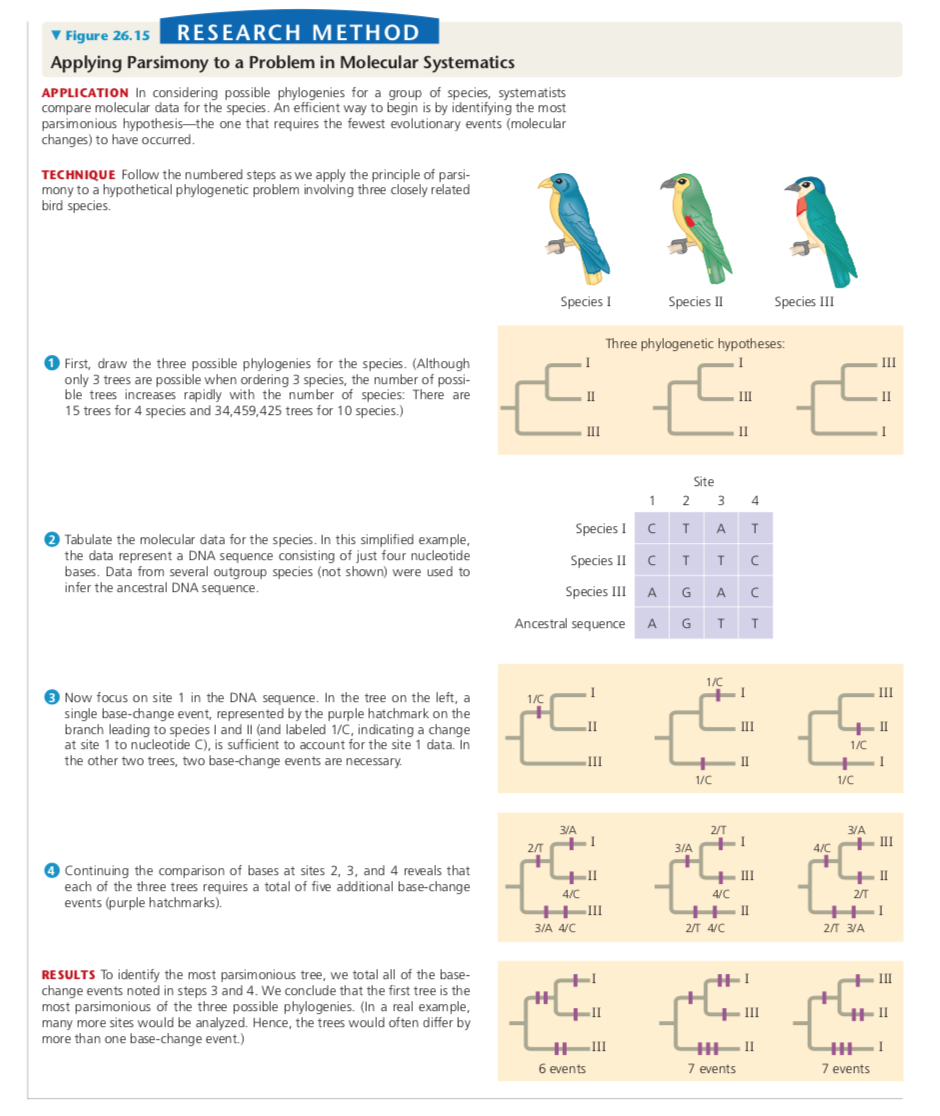 